Iowa Department						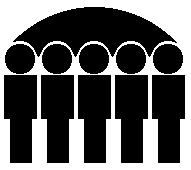 Of Human ServicesJessie Rasmussen, Director	Monthly Public Assistance Statistical Report	Family Investment Program	August 2002	Aug 2002	Jul 2002	Aug 2001	Regular FIP	Cases	18,319	18,061	18,708	Recipients	46,067	45,261	47,872	Children	30,576	29,986	31,742	Payments	$5,983,865	$5,877,534	$6,107,990	Avg. Cost/Family	$326.65	$325.43	$326.49	Avg. Cost/Recipient	$129.89	$129.86	$127.59	Two Parent FIP	Cases	1,509	1,468	1,395	Recipients	5,978	5,823	5,577	Children	3,011	2,888	2,791	Payments	$552,759	$552,152	$512,150	Avg. Cost/Family	$366.31	$376.13	$367.13	Avg. Cost/Recipient	$92.47	$94.82	$91.83	Total FIP	Cases	19,828	19,529	20,103	Recipients	52,045	51,084	53,449	Children	33,587	32,874	34,533	Payments	$6,536,624	$6,429,686	$6,620,140	Avg. Cost/Family	$329.67	$329.24	$329.31	Avg. Cost/Recipient	$125.60	$125.86	$123.86Child Support Payments	PA Recoveries	$2,391,219	$2,289,944	$2,920,996	Returned to Federal 	Government	$1,503,120	$1,439,459	$1,830,588	Credit to FIP Account	$888,099	$850,485	$1,090,408FIP Net Total	$5,648,525	$5,579,201	$5,529,732	State Fiscal Year To Date Summary	Current Year	Last Year	FIP Payments	Regular FIP Total	$11,861,399	$12,134,764	Two Parent Total	$1,104,911	$1,042,360	Total	$12,966,310	$13,177,124	Child Support Payments	PA_Recoveries	$4,681,163	$4,913,342	Returned to Federal Government	$2,942,579	$3,079,191	Credit to FIP Account	$1,738,584	$1,834,151	FIP Net Total	$11,227,726	$11,342,973Prepared by:Bureau of Research Analysis	Judy Darr (515) 281-4695Division of Results Based Accountability	   Statistical Research Analyst	Monthly Statistical Report of Public Assistance Program									For	August 2002	Wednesday, October 02, 2002		Page 1 of 4	Monthly Statistical Report of Public Assistance Program									For	August 2002	Wednesday, October 02, 2002		Page 2 of 4	Monthly Statistical Report of Public Assistance Program									For	August 2002	Wednesday, October 02, 2002		Page 3 of 4	Monthly Statistical Report of Public Assistance Program									For	August 2002In January 2002 DHS established Less Than Full Time Offices in the state. These offices were scheduled to start LTFT beginning in February 2002 (Ida).The 34 counties would continue the implementation through June 2002, with complete implementation on July 1, 2002.  The staff in these 34 counties would be re-assigned to a full time county office. Because of the LTFT change the data presented by county in this section of the A-1 report shows some significant deviations from past data.  For the counties that completed their implementation of the LTFT offices early, the county data shows zeroes or very small counts/dollars.  Many of the other LTFT office counts and dollars have not shown the complete affect of the changeover.  The reporting methodology for A-1 report was based upon the county of the DHS worker and not the client county of residence.  In the past this had made little or no difference.  Additionally, the numbers for the base county are inflated due to this same process. The methodology is being changed so that the A-1 Report uses the client county of residence.  When this is completed the county numbers will be corrected.The statewide counts and dollars are correct.Wednesday, October 02, 2002									Page 4 of 4 Family Investment Program  Family Investment Program  Family Investment Program  Family Investment Program                             Two Parent Families  Family Investment Program                             Two Parent Families  Family Investment Program                             Two Parent Families  Family Investment Program                             Two Parent Families  Family Investment Program                             Two Parent Families  County Total  County Total CountyNumber of CasesNumber of Persons Monthly Grants  Average Grants per Case  Average Grants per Case Number of CasesNumber of Persons Monthly Grants  Average Grants per Case  Average Grants per Case Number of CasesNumber of Persons Monthly Grants Adair *            2             6  $            746  $ 373.00             2             6  $            746 Adams *            4             9  $         1,349  $ 337.26             4             9  $        1,349 Allamakee *            1             2  $            357  $ 357.39             1             2  $            357 Appanoose        145         367  $       49,988  $ 344.74            27            112  $   10,369  $ 384.05        172         479  $      60,357 Audubon *           -              -    $               -   Benton **        164         393  $       52,812  $ 322.02            12              52  $      5,526  $ 460.50        176         445  $      58,338 Black Hawk    1,400     3,473  $    462,702  $ 330.50            86            308  $   29,187  $ 339.38     1,486     3,781  $    491,889 Boone        150         392  $       54,205  $ 361.37        150         392  $      54,205 Bremer          68         163  $       20,761  $ 305.31            11              34  $      4,399  $ 399.90          79         197  $      25,160 Buchanan          90         235  $       28,235  $ 313.72              7              28  $      2,807  $ 401.05          97         263  $      31,042 Buena Vista          83         222  $       25,260  $ 304.34              5              19  $      1,583  $ 316.60          88         241  $      26,843 Butler **          48         116  $       14,924  $ 310.93              4              17  $      1,840  $ 460.00          52         133  $      16,764 Calhoun *           -              -    $               -   Carroll **        234         584  $       74,745  $ 319.42            19              70  $      7,097  $ 373.56        253         654  $      81,842 Cass          76         186  $       23,822  $ 313.45              9              38  $      2,355  $ 261.76          85         224  $      26,177 Cedar *           -              -    $               -   Cerro Gordo **        216         543  $       67,983  $ 314.73            17              68  $      6,442  $ 378.98        233         611  $      74,425 Cherokee **          73         186  $       23,278  $ 318.88              6              19  $      1,698  $ 283.00          79         205  $      24,976 Chickasaw *           -              -    $               -   Clarke **        109         255  $       34,016  $ 312.08            14              48  $      4,453  $ 318.07        123         303  $      38,469 Clay          91         224  $       28,758  $ 316.02              6              20  $      2,383  $ 397.16          97         244  $      31,141 Clayton *            2             3  $            544  $ 272.00             2             3  $            544 Clinton        413     1,000  $    132,742  $ 321.41            40            142  $   12,546  $ 313.66        453     1,142  $    145,288 Crawford **        132         332  $       43,197  $ 327.25              8              39  $      3,499  $ 437.37        140         371  $      46,696 Dallas          87         208  $       27,169  $ 312.29              4              18  $         845  $ 211.25          91         226  $      28,014 Davis * $          (426)           -              -    $          (426)Decatur **        126         308  $       37,026  $ 293.85            17              67  $      5,910  $ 347.64        143         375  $      42,936 Deleware          72         176  $       21,576  $ 299.66            10              35  $      3,741  $ 374.10          82         211  $      25,317  Family Investment Program  Family Investment Program  Family Investment Program  Family Investment Program  Family Investment Program  Family Investment Program - Unemployed Parents  Family Investment Program - Unemployed Parents  Family Investment Program - Unemployed Parents  Family Investment Program - Unemployed Parents  Family Investment Program - Unemployed Parents  Family Investment Program - Unemployed Parents  Family Investment Program - Unemployed Parents  Family Investment Program - Unemployed Parents  Family Investment Program - Unemployed Parents  County Total  County Total  County Total  County Total CountyNumber of CasesNumber of CasesNumber of CasesNumber of Persons Monthly Grants  Average Grants per Case  Average Grants per Case Number of CasesNumber of CasesNumber of CasesNumber of PersonsNumber of Persons Monthly Grants  Monthly Grants  Average Grants per Case Number of CasesNumber of CasesNumber of PersonsNumber of Persons Monthly Grants Des Moines **Des Moines **        494     1,295     1,295  $    163,966  $    163,966  $ 331.91            57            207            207  $   19,418  $   19,418  $ 340.67  $ 340.67        551     1,502  $    183,384  $    183,384 Dickinson **Dickinson **          51         120         120  $       15,329  $       15,329  $ 300.58              8              28              28  $      3,101  $      3,101  $ 387.62  $ 387.62          59         148  $      18,430  $      18,430 DubuqueDubuque        477     1,204     1,204  $    160,673  $    160,673  $ 336.84            43            193            193  $   16,218  $   16,218  $ 377.16  $ 377.16        520     1,397  $    176,891  $    176,891 Emmet **Emmet **          65         163         163  $       20,808  $       20,808  $ 320.12              4              15              15  $      2,368  $      2,368  $ 592.00  $ 592.00          69         178  $      23,176  $      23,176 Fayette **Fayette **        215         566         566  $       72,667  $       72,667  $ 337.98            34            153            153  $   13,553  $   13,553  $ 398.62  $ 398.62        249         719  $      86,220  $      86,220 Floyd **Floyd **        139         338         338  $       45,609  $       45,609  $ 328.12            25            102            102  $      9,598  $      9,598  $ 383.94  $ 383.94        164         440  $      55,207  $      55,207 Franklin *Franklin *          33           81           81  $       10,177  $       10,177  $ 308.39              2                 8                 8  $         928  $         928  $ 464.00  $ 464.00          35           89  $      11,105  $      11,105 Fremont *Fremont *           -              -    $               -    $               -   Greene *Greene *           -              -    $               -    $               -   Grundy ***Grundy ***          31           71           71  $         9,048  $         9,048  $ 291.88          31           71  $        9,048  $        9,048 Guthrie *Guthrie *           -              -    $               -    $               -   HamiltonHamilton          86         217         217  $       27,821  $       27,821  $ 323.50              4              17              17  $      1,409  $      1,409  $ 352.25  $ 352.25          90         234  $      29,230  $      29,230 Hancock *Hancock *          42           97           97  $       12,407  $       12,407  $ 295.40              5              19              19  $      1,846  $      1,846  $ 369.30  $ 369.30          47         116  $      14,253  $      14,253 HardinHardin          97         239         239  $       30,947  $       30,947  $ 319.05              4              13              13  $      1,801  $      1,801  $ 450.25  $ 450.25        101         252  $      32,748  $      32,748 Harrison **Harrison **        116         267         267  $       38,317  $       38,317  $ 330.32            10              41              41  $      4,891  $      4,891  $ 489.10  $ 489.10        126         308  $      43,208  $      43,208 HenryHenry        114         230         230  $       31,865  $       31,865  $ 279.52            11              45              45  $      3,410  $      3,410  $ 310.04  $ 310.04        125         275  $      35,275  $      35,275 Howard *Howard *           -              -    $               -    $               -   Humboldt *Humboldt *           -              -    $               -    $               -   Ida *Ida *           -              -    $               -    $               -   Iowa *Iowa *            1             3             3  $            426  $            426  $ 426.00             1             3  $            426  $            426 JacksonJackson        135         315         315  $       40,789  $       40,789  $ 302.14            22              95              95  $      8,253  $      8,253  $ 375.13  $ 375.13        157         410  $      49,042  $      49,042 JasperJasper        173         412         412  $       53,798  $       53,798  $ 310.97            28            102            102  $      8,111  $      8,111  $ 289.68  $ 289.68        201         514  $      61,909  $      61,909 Jefferson **Jefferson **        173         436         436  $       55,157  $       55,157  $ 318.82            13              46              46  $      4,306  $      4,306  $ 331.30  $ 331.30        186         482  $      59,463  $      59,463 JohnsonJohnson        403     1,045     1,045  $    134,181  $    134,181  $ 332.95            13              44              44  $      3,929  $      3,929  $ 302.27  $ 302.27        416     1,089  $    138,110  $    138,110 JonesJones          67         167         167  $       22,784  $       22,784  $ 340.07            12              53              53  $      3,533  $      3,533  $ 294.41  $ 294.41          79         220  $      26,317  $      26,317 KeokukKeokuk          63         172         172  $       20,157  $       20,157  $ 319.95              6              26              26  $      2,957  $      2,957  $ 492.83  $ 492.83          69         198  $      23,114  $      23,114 Kossuth **Kossuth **          50         122         122  $       16,780  $       16,780  $ 335.61              5              18              18  $      2,015  $      2,015  $ 403.00  $ 403.00          55         140  $      18,795  $      18,795 LeeLee        386         978         978  $    125,816  $    125,816  $ 325.94            58            220            220  $   21,233  $   21,233  $ 366.09  $ 366.09        444     1,198  $    147,049  $    147,049 LinnLinn    1,275     3,288     3,288  $    430,276  $    430,276  $ 337.47            92            344            344  $   34,551  $   34,551  $ 375.55  $ 375.55     1,367     3,632  $    464,827  $    464,827  Family Investment Program  Family Investment Program  Family Investment Program  Family Investment Program  Family Investment Program - Unemployed Parents  Family Investment Program - Unemployed Parents  Family Investment Program - Unemployed Parents  Family Investment Program - Unemployed Parents  Family Investment Program - Unemployed Parents  Family Investment Program - Unemployed Parents  Family Investment Program - Unemployed Parents  Family Investment Program - Unemployed Parents  Family Investment Program - Unemployed Parents  County Total  County Total  County Total  County Total CountyNumber of CasesNumber of CasesNumber of Persons Monthly Grants  Average Grants per Case  Average Grants per Case Number of CasesNumber of CasesNumber of CasesNumber of PersonsNumber of Persons Monthly Grants  Monthly Grants  Average Grants per Case Number of CasesNumber of CasesNumber of PersonsNumber of Persons Monthly Grants Louisa *           -              -    $               -    $               -   Lucus *            1             2             2  $            361  $            361  $ 361.00             1             2  $            361  $            361 Lyon *           -              -    $               -    $               -   Madison          39           98           98  $       13,500  $       13,500  $ 346.15              7              31              31  $      2,023  $      2,023  $ 289.05  $ 289.05          46         129  $      15,523  $      15,523 Mahaska        182         463         463  $       57,799  $       57,799  $ 317.58              7              35              35  $      2,449  $      2,449  $ 349.92  $ 349.92        189         498  $      60,248  $      60,248 Marion        128         327         327  $       40,522  $       40,522  $ 316.58            15              57              57  $      6,722  $      6,722  $ 448.13  $ 448.13        143         384  $      47,244  $      47,244 Marshall        288         723         723  $       94,000  $       94,000  $ 326.38            30            109            109  $   10,469  $   10,469  $ 348.98  $ 348.98        318         832  $    104,469  $    104,469 Mills **        141         353         353  $       45,525  $       45,525  $ 322.87            16              70              70  $      5,119  $      5,119  $ 319.93  $ 319.93        157         423  $      50,644  $      50,644 Mitchell **          23           58           58  $         8,155  $         8,155  $ 354.56              3              13              13  $      1,086  $      1,086  $ 362.00  $ 362.00          26           71  $        9,241  $        9,241 Monona *             1                 5                 5  $         518  $         518  $ 518.00  $ 518.00             1             5  $            518  $            518 Monroe          47         105         105  $       15,111  $       15,111  $ 321.51            13              52              52  $      4,837  $      4,837  $ 372.08  $ 372.08          60         157  $      19,948  $      19,948 Montgomery          69         187         187  $       22,382  $       22,382  $ 324.38              7              24              24  $      2,107  $      2,107  $ 301.00  $ 301.00          76         211  $      24,489  $      24,489 Muscatine **        528     1,380     1,380  $    177,447  $    177,447  $ 336.07            51            212            212  $   19,168  $   19,168  $ 375.84  $ 375.84        579     1,592  $    196,615  $    196,615 O'Brien **          73         182         182  $       22,663  $       22,663  $ 310.46              4              22              22  $      1,956  $      1,956  $ 489.00  $ 489.00          77         204  $      24,619  $      24,619 Osceola *           -              -    $               -    $               -   Page **        149         390         390  $       47,465  $       47,465  $ 318.56            18              65              65  $      6,563  $      6,563  $ 364.61  $ 364.61        167         455  $      54,028  $      54,028 Palo Alto *           -              -    $               -    $               -   Plymouth          73         177         177  $       20,930  $       20,930  $ 286.71              6              20              20  $      1,104  $      1,104  $ 184.03  $ 184.03          79         197  $      22,034  $      22,034 Pocahontas *             1                 3                 3  $         426  $         426  $ 426.00  $ 426.00             1             3  $            426  $            426 Polk    2,702     6,698     6,698  $    884,831  $    884,831  $ 327.47         150            636            636  $   58,598  $   58,598  $ 390.65  $ 390.65     2,852     7,334  $    943,429  $    943,429 Pottawattamie        863     2,175     2,175  $    287,448  $    287,448  $ 333.08            77            325            325  $   30,869  $   30,869  $ 400.90  $ 400.90        940     2,500  $    318,317  $    318,317 Poweshiek          94         241         241  $       30,371  $       30,371  $ 323.10            10              39              39  $      4,229  $      4,229  $ 422.90  $ 422.90        104         280  $      34,600  $      34,600 Ringgold *           -              -    $               -    $               -   Sac *           -              -    $               -    $               -   Scott    1,635     4,196     4,196  $    545,922  $    545,922  $ 333.89         123            498            498  $   48,108  $   48,108  $ 391.12  $ 391.12     1,758     4,694  $    594,030  $    594,030 Shelby *           -              -    $               -    $               -   Sioux **          89         252         252  $       27,807  $       27,807  $ 312.44          89         252  $      27,807  $      27,807  Family Investment Program  Family Investment Program  Family Investment Program  Family Investment Program  Family Investment Program  Family Investment Program - Unemployed Parents  Family Investment Program - Unemployed Parents  Family Investment Program - Unemployed Parents  Family Investment Program - Unemployed Parents  Family Investment Program - Unemployed Parents  Family Investment Program - Unemployed Parents  Family Investment Program - Unemployed Parents  Family Investment Program - Unemployed Parents  Family Investment Program - Unemployed Parents  County Total  County Total  County Total  County Total CountyNumber of CasesNumber of CasesNumber of CasesNumber of Persons Monthly Grants  Average Grants per Case  Average Grants per Case Number of CasesNumber of CasesNumber of CasesNumber of PersonsNumber of Persons Monthly Grants  Monthly Grants  Average Grants per Case Number of CasesNumber of CasesNumber of PersonsNumber of Persons Monthly Grants StoryStory        273         679         679  $       87,779  $       87,779  $ 321.53            45            180            180  $   16,110  $   16,110  $ 358.00  $ 358.00        318         859  $    103,889  $    103,889 TamaTama          75         186         186  $       24,709  $       24,709  $ 329.45              7              25              25  $      2,459  $      2,459  $ 351.28  $ 351.28          82         211  $      27,168  $      27,168 Taylor *Taylor *           -              -    $               -    $               -   Union **Union **          82         188         188  $       23,710  $       23,710  $ 289.15            11              49              49  $      3,483  $      3,483  $ 316.63  $ 316.63          93         237  $      27,193  $      27,193 Van Buren *Van Buren *           -              -    $               -    $               -   Wappello **Wappello **        465     1,186     1,186  $    150,569  $    150,569  $ 323.80            22              76              76  $      7,952  $      7,952  $ 361.47  $ 361.47        487     1,262  $    158,521  $    158,521 WarrenWarren        141         332         332  $       44,703  $       44,703  $ 317.04            10              43              43  $      3,095  $      3,095  $ 309.50  $ 309.50        151         375  $      47,798  $      47,798 WashingtonWashington          84         226         226  $       28,219  $       28,219  $ 335.95              6              20              20  $      2,552  $      2,552  $ 425.33  $ 425.33          90         246  $      30,771  $      30,771 Wayne *Wayne *          18           41           41  $         4,677  $         4,677  $ 259.83          18           41  $        4,677  $        4,677 Webster **Webster **        465     1,144     1,144  $    147,792  $    147,792  $ 317.83            36            152            152  $   11,709  $   11,709  $ 325.26  $ 325.26        501     1,296  $    159,501  $    159,501 Winnebago **Winnebago **          33           74           74  $       10,114  $       10,114  $ 306.50              6              25              25  $      2,095  $      2,095  $ 349.16  $ 349.16          39           99  $      12,209  $      12,209 Winneshiek **Winneshiek **        123         301         301  $       39,724  $       39,724  $ 322.96            11              48              48  $      3,691  $      3,691  $ 335.54  $ 335.54        134         349  $      43,415  $      43,415 WoodburyWoodbury        879     2,294     2,294  $    289,379  $    289,379  $ 329.21            51            196            196  $   16,599  $   16,599  $ 325.48  $ 325.48        930     2,490  $    305,978  $    305,978 Worth ***Worth ***          16           34           34  $         4,507  $         4,507  $ 281.74              4              12              12  $      1,081  $      1,081  $ 270.25  $ 270.25          20           46  $        5,588  $        5,588 Wright ***Wright ***          69         166         166  $       20,142  $       20,142  $ 291.92              3              13              13  $      1,460  $      1,460  $ 486.66  $ 486.66          72         179  $      21,602  $      21,602 State TotalState Total  18,319   46,067   46,067  $ 5,983,865  $ 5,983,865  $ 326.64      1,509         5,978         5,978  $ 552,759  $ 552,759  $ 366.30  $ 366.30  19,828   52,045  $6,536,624  $6,536,624 